Alderley Edge Community Primary SchoolAlderley Edge Community Primary SchoolAlderley Edge Community Primary SchoolTOPIC: My Class, My School, My RoadStrand: Geographical skills and field workYear 1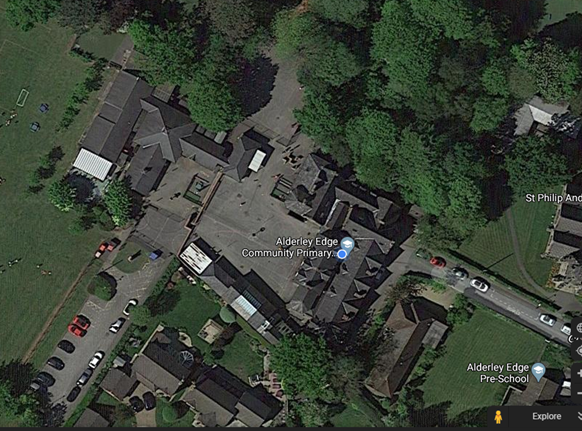 What will I know by the end of the unit? Vocabulary Vocabulary What will I know by the end of the unit? aerial view a view from above What the route from my classroom to  other areas of the school looks like on a floor plan. What the school looks like from above and what the           surrounding grounds look like. What the route from home to school looks like on a map. How to give instructions on how to get from one place to another. floor plan the layout of rooms on one floor of a building  What the route from my classroom to  other areas of the school looks like on a floor plan. What the school looks like from above and what the           surrounding grounds look like. What the route from home to school looks like on a map. How to give instructions on how to get from one place to another. grounds the land around a building What the route from my classroom to  other areas of the school looks like on a floor plan. What the school looks like from above and what the           surrounding grounds look like. What the route from home to school looks like on a map. How to give instructions on how to get from one place to another. human              geography     features of land that have been impacted by  human activity What the route from my classroom to  other areas of the school looks like on a floor plan. What the school looks like from above and what the           surrounding grounds look like. What the route from home to school looks like on a map. How to give instructions on how to get from one place to another. physical            geography natural features of land  What the route from my classroom to  other areas of the school looks like on a floor plan. What the school looks like from above and what the           surrounding grounds look like. What the route from home to school looks like on a map. How to give instructions on how to get from one place to another. route  a way from one place to another  What the route from my classroom to  other areas of the school looks like on a floor plan. What the school looks like from above and what the           surrounding grounds look like. What the route from home to school looks like on a map. How to give instructions on how to get from one place to another. surrounded to be present all around  What the route from my classroom to  other areas of the school looks like on a floor plan. What the school looks like from above and what the           surrounding grounds look like. What the route from home to school looks like on a map. How to give instructions on how to get from one place to another. village a small group of houses, perhaps with a few shops, that are often in the countryside. Alderley Edge is a village. 